									MICHAEL 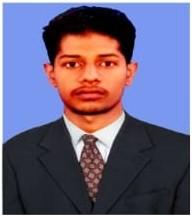 									Deira, Dubai	

				Mail id:  michael.383409@2freemail.com 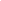 PROFESSIONAL OBJECTIVE:  DIPLOMA ELECTRICAL ENGINEERCAREER OBJECTIVE: Seeking a position as an ELECTRICAL ENGINEER in a reputed organization that can fully tap my technical, organizational & intellectual potential with a nourishing environment.SUMMARY OF EDUCATION/SKILLSDiploma in Electrical Engineering with 89% - 1st class (2012-2015) from UTHAYA POLY TECHNICAL COLLEGE.STATE BOARD OF EDUCATION- Government of Tamilnadu in India.Experienced in electrical programming Language MATLAB.Good communication skills.Experienced in MS OFFICE.CAREER PATHApollo Group- Electrician Technician Trainee (July 2016- July 2018)DUTIES & RESPONSIBLITIESInstallation, Operation, Maintenance & trouble shooting of DC power plants or switching mode power supply.Control, operation & maintenance of Various types of HT motors.Operation & Maintenances of transformers.Make fault reports according to the network issues.  Attend meeting on site issues.Equipments and electrical parts via using test equipments to  identify the cause of breakdown , fix the problems and connect wires to circuit breakers transformers and other components with designated schedules. PERSONAL SKILLSAble  to travelGood communication skillsFriendly and cooperative with team members.Target and result oriented.PERSONAL DETAILSDate of Birth			: 	26/05/1995Sex				           :          MaleNationality			:	IndianMarital Status			: 	SingleLanguage Known		: 	English, Hindi, Tamil, MalayalamVisa			     	           :  	Visit Visa DECLARATIONI hereby declare that the information furnished above is true to best of my knowledge and belief. 